FRUITS ÇALIŞMA KÂĞIDI 2 Do  you eat?Örnekler:Do you eat apple? (Elma yer misin?)Yes, I do. (Evet yerim.)Do you eat banana? (Muz yer misin?)Yes, I do. (Evet yerim.)Do you eat grapefruit? (Greyfurt yer misin?)No, I don’t. (Hayır, yemem.)Do you eat peach? (Şeftali yer misin?)Yes, I do. (Evet yerim.)Do you eat melon? (Kavun yer misin?)Yes, I do. (Evet yerim.)Do you eat watermelon? (Karpuz yer misin?)No, I don’t. (Hayır, yemem.)Do you eat orange? (Portakal yer misin?)Yes, I do. (Evet yerim.)Do you eat grapes? (Üzüm yer misin?)No, I don’t. (Hayır, yemem.)Do you eat banana? (Muz yer misin?)No, I don’t. (Hayır, yemem.)AŞAĞIDAKİ SORULARIN CEVAPLARINI YANDAKİ YÜZ İFADELERİNE GÖRE İŞARETLEYİNİZ.1- Do you like banana  ()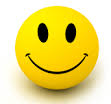 Sorusunun cevabı nedir?A) Yes, I do.	    B) No, I don’t		C) Yes, I don’t2- Do you like peaches  ()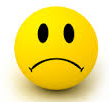 Sorusunun cevabı nedir?A) Yes, I do.	    B) No, I don’t		C) Yes, I don’t3- Do you like melon  ()Sorusunun cevabı nedir?A) Yes, I do.	    B) No, I don’t		C) Yes, I don’t4- Do you like watermelon  ()Sorusunun cevabı nedir?A) Yes, I do.	    B) No, I don’t		C) Yes, I don’t5- Do you like grapes ()Sorusunun cevabı nedir?A) Yes, I do.	    B) No, I don’t		C) Yes, I don’t6- Do you like apple  ()Sorusunun cevabı nedir?A) Yes, I do.	    B) No, I don’t		C) Yes, I don’t7- Do you eat apple  ()Sorusunun cevabı nedir?A) Yes, I do.	    B) No, I don’t		C) Yes, I don’t8- Do you eat peaches  ()Sorusunun cevabı nedir?A) Yes, I do.	    B) No, I don’t		C) Yes, I don’tHazırlayan:Yıldıray GENÇ AŞAĞIDAKİ CÜMLELERDE EKSİK BIRAKILAN YERLERİ UYGUN BİR ŞEKİLDE TAMAMLAYINIZ.1-  Do you …….. peaches?      Sorusunda boş bırakılan yere ne gelmelidir?A) Eat	    	B) No		C) Yes2-  Do ……..   like  melon?      Sorusunda boş bırakılan yere ne gelmelidir?A) like	    	B) yes		C) You3-  Do you …….. banana?      Sorusunda boş bırakılan yere hangisi gelemez?A) eat	    	B) like		C) me4-  Do you eat grapes  ()     …., I do.      Sorusunda boş bırakılan yere ne gelmelidir?A) Eat	    	B) No		C) Yes5-  Do you like grapefruit  ()     No, I ……..      Sorusunda boş bırakılan yere ne gelmelidir?A) do	    	B) don		C) don’t6-  “Üzüm yer misin?”      Sorusunun İngilizcesi aşağıdakilerden hangisidir?A) Do you like grapes?	    B) Do you eat melon?	C) Do you eat grapes?7- …….. me the melon?      Sorusunda boş bırakılan yere ne gelmelidir?A) Eat	    	B) Like		C) Give8-  “Kavun yer misin?”      Sorusunun İngilizcesi aşağıdakilerden hangisidir?A) Do you like grapes?	    B) Do you eat melon?	C) Do you eat grapes?9-  “Üzüm sever misin?”      Sorusunun İngilizcesi aşağıdakilerden hangisidir?A) Do you like grapes?	    B) Do you eat melon?	C) Do you eat grapes?10-  “Elma yer misin?”      Sorusunun İngilizcesi aşağıdakilerden hangisidir?A) Do you like banana?	    B) Do you eat watermelon?	C) Do you eat apple?11-  “Karpuz yer misin?”      Sorusunun İngilizcesi aşağıdakilerden hangisidir?A) Do you like banana?	    B) Do you eat watermelon?	C) Do you eat apple?12-  “Muz sever misin?”      Sorusunun İngilizcesi aşağıdakilerden hangisidir?A) Do you like banana?	    B) Do you eat watermelon?	C) Do you eat apple?13-  “Portakal yer misin?”      Sorusunun İngilizcesi aşağıdakilerden hangisidir?A) Do you like orange?	    B) Do you eat orange?	C) Do you eat apple?Hazırlayan:Yıldıray GENÇ İNGİLİZCESİOKUNUŞUTÜRKÇESİFruitsFru:tzMeyvelerAppleEpılElmaBananaBınanaMuzMelonMelınKavunWatermelonMelınKarpuzGrapesGreypsÜzümGrapefruitGreypfru:tGreyfurtOrangeOrıncPortakalPeachPi:çŞeftaliGardenGardınBahçeSmellSme:lKoklamakEatİ:tYe, yemekGiveGi:vVermekLikeLaykSevmek, hoşlanmak